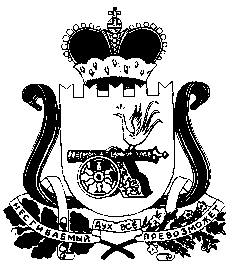 АДМИНИСТРАЦИЯ ШАТАЛОВСКОГО СЕЛЬСКОГО ПОСЕЛЕНИЯ ПОЧИНКОВСКОГО РАЙОНА СМОЛЕНСКОЙ ОБЛАСТИРАСПОРЯЖЕНИЕот 09 октября 2018 года                                                   №  59         д.ШаталовоВ соответствии с Гражданским кодексом Российской Федерации, Федеральными законами от 29.07.1998 №135-ФЗ «Об оценочной деятельности в Российской Федерации», от 21.12.2001 №178-ФЗ «О приватизации государственного и муниципального имущества», от 06.10.2003 №131-ФЗ «Об общих принципах организации местного самоуправления в Российской Федерации»РАСПОРЯЖАЮСЬ1. В установленном законодательством порядке организовать и провести аукцион по продаже муниципального имущества муниципального образования Шаталовского сельского поселения Починковского района Смоленской области:Лот № 1: Нежилое здание, общей площадью 531,6 кв.м, кадастровый номер    67:14:1240101:648 расположенный на земельном участке с кадастровым номером 67:14:1240101:1292 общей площадью 1055 кв.м, адрес (местоположение): Смоленская область, Починковский район, Шаталовское сельское поселение, д. Шаталово, д.237.2. Утвердить аукционную документацию по проведению аукциона на право заключения договора купли-продажи муниципального имущества, находящегося в собственности муниципального образования Шаталовского сельского поселения Починковского района Смоленской области  (приложение).3. Опубликовать в средствах массовой информации, разместить на официальном сайте Российской Федерации в сети Интернет и на официальном сайте муниципального образования Шаталовского сельского поселения Починковского района Смоленской области информационное сообщение о проведении аукциона по продаже муниципального имущества муниципального образования Шаталовского сельского поселения Починковского района Смоленской области (приложение).Контроль за использованием настоящего распоряжения оставляю за собой.Глава муниципального образованияШаталовского сельского поселенияПочинковского района Смоленской области                                                                      Е.А.ЗыковаО проведении аукциона на право заключения договора купли-продажи муниципального имущества, находящегося в собственности муниципального образования Шаталовского сельского поселения Починковского района Смоленской области